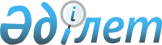 Об организации приписки в 2012 году к призывному участку граждан мужского пола 1995 года рождения, проживающие на территории Мойынкумского района
					
			Утративший силу
			
			
		
					Решение акима Мойынкумского района Жамбылской области от 23 января 2012 года № 1. Зарегистрировано Мойынкумским Управлением юстиции 24 февраля 2012 года за № 6-7-77. Утратило силу решением акима Мойынкумского района Жамбылской области от 19 ноября 2015 года № 5      Сноска. Утратило силу решением акима Мойынкумского района Жамбылской области от 19.11.2015 № 5.

      Примечание РЦПИ.

      В тексте сохранена авторская орфография и пунктуация.

      На основании подпункта 13) пункта 1 статьи - 33 Закона Республики Казахстан от 23 января 2001 года "О местном государственном управлении и самоуправлении в Республике Казахстан", в соответствии с пунктом 3 статьи - 17 Закона Республики Казахстан от 8 июля 2005 года "О воинской обязанности и воинской службе", со статьей - 36 Закона Республики Казахстан от 24 марта 1998 года "О нормативных правовых актах" и Постановления Правительства Республики Казахстан от 5 мая 2006 года № 371 "Об утверждении Правил о порядке ведения воинского учета военнообязанных и призывников в Республике Казахстан" РЕШИЛ:

      1. Начальнику государственного учреждения "Отдел по делам обороны Мойынкумского района Жамбылской области" Г.Даминову (по согласованию) рекомендовать в январе - марте месяце 2012 года провести приписку для воинского учета к призывному участку граждан мужского пола 1995 года рождения, проживающие на территории Мойынкумского района.

      2. Акимам сельских, поселковых округов обеспечить явку юношей 1995 года к призывному участку к приписке, оповестить о призыве к приписке в государственное учреждение "Отдел по делам обороны Мойынкумского района Жамбылской области".

      3. Коммунальному государственному учреждению "Отдел образования, физической культуры и спорта акимата Мойынкумского района" обеспечить организованное и своевременное направление граждан мужского пола 1995 года рождения, обучающихся в учреждениях образования района в призывной участок по согласованному графику с государственным учреждением "Отдел по делам обороны Мойынкумского района Жамбылской области".

      4. Рекомендовать главному врачу коммунального государственного казенного предприятия "Центральная районная больница Мойынкумского района управления здравоохранения акимата Жамбылской области" Г.Кемелкуловой (по согласованию) провести во время проведения приписки к призывному участку медицинское освидетельствование для установления степени годности граждан к воинской службе в порядке, определяемом Постановлением Правительства Республики Казахстан от 30 января 2010 года № 44 "Об утверждении Правил проведения военно-врачебной экспертизы и Положения об органах военно-врачебной экспертизы".

      5. Рекомендовать начальнику государственного учреждения "Отдел внутренних дел Мойынкумского района Департамента внутренних дел Жамбылской области" Ж.Орынбекову (по согласованию) в пределах своей компетенции осуществлять розыск и задержание лиц, уклоняющихся от выполнения воинской обязанности.

      6. Контроль за исполнением настоящего решения возложить на заместителя акима района Б.Есееву.

      7. Настоящее решение вступает в силу со дня государственной регистрации в органах юстиции и вводится в действие по истечении десяти календарных дней со дня его первого официального опубликования.



       "СОГЛАСОВАНО"

      Начальник государственного учреждения

      "Отдел внутренних дел Мойынкумского района

      Департамента внутренних дел Жамбылской

      области"

      Ж. Орынбеков

      3 февраля 2012 года

      Начальник государственного учреждения

      "Отдел по делам обороны Мойынкумского

      района Жамбылской области"

      Г. Даминов

      3 февраля 2012 года

      Главный врач коммунального государственного

      казенного предприятия "Центральная

      районная больница Мойынкумского района

      управления здравоохранения акимата

      Жамбылской области"

      Г. Кемелкулова

      3 февраля 2012 года


					© 2012. РГП на ПХВ «Институт законодательства и правовой информации Республики Казахстан» Министерства юстиции Республики Казахстан
				
      Аким района

С. Арубаев
